САБАҚ:  САБАҚ:  САБАҚ:  № 23 ОМЛ № 23 ОМЛ № 23 ОМЛ Күні:13.12.19Күні:13.12.19Күні:13.12.19Мұғалім: Танжарыкова В.Ж. Мұғалім: Танжарыкова В.Ж. Мұғалім: Танжарыкова В.Ж. СЫНЫП: СЫНЫП: СЫНЫП: Қатысқандар саны: Қатыспағандар саны:Қатыспағандар саны:Сабақтың тақырыбыСабақтың тақырыбыСабақтың тақырыбыЖ.Аймауытов «Әнші» әңгімесіЖ.Аймауытов «Әнші» әңгімесіЖ.Аймауытов «Әнші» әңгімесіСабақ негізделген оқу мақсаты (мақсаттары)Сабақ негізделген оқу мақсаты (мақсаттары)10.​1.​4.​1 прозалық шығарманы тыңдау, шығармада көтерілген жалпы адамзаттық мәселені айқындау; 10.​1.​5.​1 мәтіннен автордың көзқарасын (негізгі ойын) негіздейтін аргументтерді талдай отырып, астарлы ойды анықтау10.​1.​4.​1 прозалық шығарманы тыңдау, шығармада көтерілген жалпы адамзаттық мәселені айқындау; 10.​1.​5.​1 мәтіннен автордың көзқарасын (негізгі ойын) негіздейтін аргументтерді талдай отырып, астарлы ойды анықтау10.​1.​4.​1 прозалық шығарманы тыңдау, шығармада көтерілген жалпы адамзаттық мәселені айқындау; 10.​1.​5.​1 мәтіннен автордың көзқарасын (негізгі ойын) негіздейтін аргументтерді талдай отырып, астарлы ойды анықтау10.​1.​4.​1 прозалық шығарманы тыңдау, шығармада көтерілген жалпы адамзаттық мәселені айқындау; 10.​1.​5.​1 мәтіннен автордың көзқарасын (негізгі ойын) негіздейтін аргументтерді талдай отырып, астарлы ойды анықтауСабақ мақсаттарыСабақ мақсаттарыБарлық оқушылар:Барлық оқушылар:Барлық оқушылар:Барлық оқушылар:Сабақ мақсаттарыСабақ мақсаттарыПрозалық шығарманы тыңдайды, шығармада көтерілген жалпы адамзаттық мәселені түсінеді;Мәтіннен автордың көзқарасын (негізгі ойын) негіздейтін аргументтерді табады;Прозалық шығарманы тыңдайды, шығармада көтерілген жалпы адамзаттық мәселені түсінеді;Мәтіннен автордың көзқарасын (негізгі ойын) негіздейтін аргументтерді табады;Прозалық шығарманы тыңдайды, шығармада көтерілген жалпы адамзаттық мәселені түсінеді;Мәтіннен автордың көзқарасын (негізгі ойын) негіздейтін аргументтерді табады;Прозалық шығарманы тыңдайды, шығармада көтерілген жалпы адамзаттық мәселені түсінеді;Мәтіннен автордың көзқарасын (негізгі ойын) негіздейтін аргументтерді табады;Сабақ мақсаттарыСабақ мақсаттарыОқушылардың басым бөлігі:Оқушылардың басым бөлігі:Оқушылардың басым бөлігі:Оқушылардың басым бөлігі:Сабақ мақсаттарыСабақ мақсаттарыПрозалық шығарманы тыңдайды, шығармада көтерілген жалпы адамзаттық мәселені  айқындайды; 10.​1.​5.​1 мәтіннен автордың көзқарасын (негізгі ойын) негіздейтін аргументтерді талдай  алады;Прозалық шығарманы тыңдайды, шығармада көтерілген жалпы адамзаттық мәселені  айқындайды; 10.​1.​5.​1 мәтіннен автордың көзқарасын (негізгі ойын) негіздейтін аргументтерді талдай  алады;Прозалық шығарманы тыңдайды, шығармада көтерілген жалпы адамзаттық мәселені  айқындайды; 10.​1.​5.​1 мәтіннен автордың көзқарасын (негізгі ойын) негіздейтін аргументтерді талдай  алады;Прозалық шығарманы тыңдайды, шығармада көтерілген жалпы адамзаттық мәселені  айқындайды; 10.​1.​5.​1 мәтіннен автордың көзқарасын (негізгі ойын) негіздейтін аргументтерді талдай  алады;Сабақ мақсаттарыСабақ мақсаттарыКейбір оқушылар:Кейбір оқушылар:Кейбір оқушылар:Кейбір оқушылар:Сабақ мақсаттарыСабақ мақсаттарыПрозалық шығарманы тыңдау, шығармада көтерілген жалпы адамзаттық мәселені айқындай алады; Мәтіннен автордың көзқарасын (негізгі ойын) негіздейтін аргументтер арқылы астарлы ойды айқындайды;Прозалық шығарманы тыңдау, шығармада көтерілген жалпы адамзаттық мәселені айқындай алады; Мәтіннен автордың көзқарасын (негізгі ойын) негіздейтін аргументтер арқылы астарлы ойды айқындайды;Прозалық шығарманы тыңдау, шығармада көтерілген жалпы адамзаттық мәселені айқындай алады; Мәтіннен автордың көзқарасын (негізгі ойын) негіздейтін аргументтер арқылы астарлы ойды айқындайды;Прозалық шығарманы тыңдау, шығармада көтерілген жалпы адамзаттық мәселені айқындай алады; Мәтіннен автордың көзқарасын (негізгі ойын) негіздейтін аргументтер арқылы астарлы ойды айқындайды;Бағалау критерийлері:Бағалау критерийлері:Прозалық шығарманы тыңдайды;Шығармада көтерілген жалпы адамзаттық мәселені айқындайды;Автордың  көзқарасын негіздейтін аргументтерді талдайды;Шығармадағы  астарлы ойды анықтайды;Прозалық шығарманы тыңдайды;Шығармада көтерілген жалпы адамзаттық мәселені айқындайды;Автордың  көзқарасын негіздейтін аргументтерді талдайды;Шығармадағы  астарлы ойды анықтайды;Прозалық шығарманы тыңдайды;Шығармада көтерілген жалпы адамзаттық мәселені айқындайды;Автордың  көзқарасын негіздейтін аргументтерді талдайды;Шығармадағы  астарлы ойды анықтайды;Прозалық шығарманы тыңдайды;Шығармада көтерілген жалпы адамзаттық мәселені айқындайды;Автордың  көзқарасын негіздейтін аргументтерді талдайды;Шығармадағы  астарлы ойды анықтайды;Негізгі сөздер мен тіркестер:Негізгі сөздер мен тіркестер:астарлы ой, дәлел, негізігі ой, аргументтер, көзқарасастарлы ой, дәлел, негізігі ой, аргументтер, көзқарасастарлы ой, дәлел, негізігі ой, аргументтер, көзқарасастарлы ой, дәлел, негізігі ой, аргументтер, көзқарасАлдыңғы оқуАлдыңғы оқуҰлттық таным негеніміз не?Ұлттық мейрамдар, діни мейрамдарҰлттық таным негеніміз не?Ұлттық мейрамдар, діни мейрамдарҰлттық таным негеніміз не?Ұлттық мейрамдар, діни мейрамдарҰлттық таным негеніміз не?Ұлттық мейрамдар, діни мейрамдарАКТ дағдысын қолдануАКТ дағдысын қолдануОсы сабақ барысында оқушылар Power Point бағдарламасынан тақырыпқа қатысты көрнекі құралдарды пайдаланып, интербелсенді тақтаны қолданады.Осы сабақ барысында оқушылар Power Point бағдарламасынан тақырыпқа қатысты көрнекі құралдарды пайдаланып, интербелсенді тақтаны қолданады.Осы сабақ барысында оқушылар Power Point бағдарламасынан тақырыпқа қатысты көрнекі құралдарды пайдаланып, интербелсенді тақтаны қолданады.Осы сабақ барысында оқушылар Power Point бағдарламасынан тақырыпқа қатысты көрнекі құралдарды пайдаланып, интербелсенді тақтаны қолданады.Өмірмен байланысӨмірмен байланысКешегі және бүгінгі өмірмен сабақтастыруКешегі және бүгінгі өмірмен сабақтастыруКешегі және бүгінгі өмірмен сабақтастыруКешегі және бүгінгі өмірмен сабақтастыруПәнаралық байланысПәнаралық байланысӘдебиет, тарих, өнерӘдебиет, тарих, өнерӘдебиет, тарих, өнерӘдебиет, тарих, өнерЖоспарЖоспарЖоспарЖоспарЖоспарЖоспарЖоспарланған уақытЖоспарланған жаттығулар (төменде жоспарланған жаттығулармен қатар, ескертпелерді жазыңыз)Жоспарланған жаттығулар (төменде жоспарланған жаттығулармен қатар, ескертпелерді жазыңыз)Жоспарланған жаттығулар (төменде жоспарланған жаттығулармен қатар, ескертпелерді жазыңыз)Жоспарланған жаттығулар (төменде жоспарланған жаттығулармен қатар, ескертпелерді жазыңыз)РесурстарБасталуы5 мин-Сәлемдесу-Оқушыларды түгіндеу  (оқушылар топта отырады)Үй жұмысын тексеруӘміре Қашаубаевтің «Балқадиша » әні қосылады. Топтағы оқушылар бір-біріне тақия береді. Музыка тоқтаған сәтте кімнің қолында тақия қалады, сол басқаларға сұрақ қояды.1.Ұлттық таным деген не?2.Ұлттық тәрбие неден басталады?3.Наурыз мерекесі немен байланысты?4.Діни мейрамдарға қандай мейрамдар жатады?5.Діни мейрамдардың жастарға берер тәрбиесі қандай?6.Айт күндері кімге ерекше құрмет көрсетеді?-Сәлемдесу-Оқушыларды түгіндеу  (оқушылар топта отырады)Үй жұмысын тексеруӘміре Қашаубаевтің «Балқадиша » әні қосылады. Топтағы оқушылар бір-біріне тақия береді. Музыка тоқтаған сәтте кімнің қолында тақия қалады, сол басқаларға сұрақ қояды.1.Ұлттық таным деген не?2.Ұлттық тәрбие неден басталады?3.Наурыз мерекесі немен байланысты?4.Діни мейрамдарға қандай мейрамдар жатады?5.Діни мейрамдардың жастарға берер тәрбиесі қандай?6.Айт күндері кімге ерекше құрмет көрсетеді?-Сәлемдесу-Оқушыларды түгіндеу  (оқушылар топта отырады)Үй жұмысын тексеруӘміре Қашаубаевтің «Балқадиша » әні қосылады. Топтағы оқушылар бір-біріне тақия береді. Музыка тоқтаған сәтте кімнің қолында тақия қалады, сол басқаларға сұрақ қояды.1.Ұлттық таным деген не?2.Ұлттық тәрбие неден басталады?3.Наурыз мерекесі немен байланысты?4.Діни мейрамдарға қандай мейрамдар жатады?5.Діни мейрамдардың жастарға берер тәрбиесі қандай?6.Айт күндері кімге ерекше құрмет көрсетеді?-Сәлемдесу-Оқушыларды түгіндеу  (оқушылар топта отырады)Үй жұмысын тексеруӘміре Қашаубаевтің «Балқадиша » әні қосылады. Топтағы оқушылар бір-біріне тақия береді. Музыка тоқтаған сәтте кімнің қолында тақия қалады, сол басқаларға сұрақ қояды.1.Ұлттық таным деген не?2.Ұлттық тәрбие неден басталады?3.Наурыз мерекесі немен байланысты?4.Діни мейрамдарға қандай мейрамдар жатады?5.Діни мейрамдардың жастарға берер тәрбиесі қандай?6.Айт күндері кімге ерекше құрмет көрсетеді?Ортасы 4 мин  Жаңа тақырып1,20 мин1,5 мин8 мин7 мин(4+3мин)Топ басшылары шығып бір сурет таңдап алады(Әміре Қашаубаев, Ж.Аймауытов,  Семей қаласы, Наурыз мейрамы суреттері)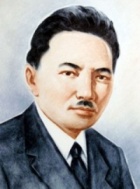 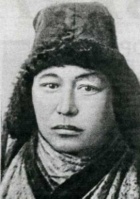 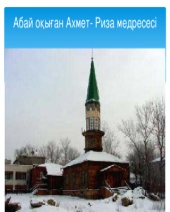 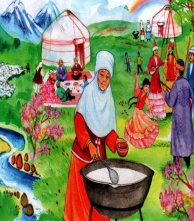      Ой шықыруБерілген суреттерде кім және не бейнеленген?Бұл суреттерді не байланыстырады ?Қалай ойлайсындар, бүгін сабақтың тақырыбы мен мақсаты  қандай болады?-Дұрыс айтасыңдар, балалар, бүгінгі сабақтың тақырыбы:«Ж.Аймауытов «Әнші» әңгімесі». Сабақтың мақсаты:    10.​1.​4.​1 прозалық шығарманы тыңдау, шығармада көтерілген          жалпы адамзаттық мәселені айқындау; 10.​1.​5.​1 мәтіннен автордың көзқарасын (негізгі ойын) негіздейтін аргументтерді талдай отырып, астарлы ойды анықтау;Аудио мәтінді тыңдау (Әңгіме туралы0,44 сек)Сонымен әңгіменің басты кейіпкері кім екен?Сөздік жұмысы  Жетішатыр-Семей қаласының бұрынғы атауы.Тоқал үй-Шатырсыз, төбесі жайдақ үй.Жанторсық-Қымыз құятын ыдыс.Бір қоржынбасы-Екі бөлікті ыдыстың бір жағы.Қос-Адамдардың уақытша тұратын баспанасыАудио мәтінді тыңдауМәтін кімдер және не туралы?Тапсырма1-топ Мәтіндегі оқиға қалай өрбуі мүмкін ? болжаңыз, қазіргі өмірмен салыстырыңыз.Дискриптор (1 топты бағалау үшін)-мәтіннің әрі қарай өрбуін болжайды-қазіргі өмірмен салыстырады    2-топ  Мәтінде көтерілген мәселе бойынша  5 сұрақ құрыңыз.Дискриптор(2 топты бағалау үшін)        -Мәтінде айтылған мәселені анықтайды        - міселе бойынша 5 сұрақ құрады3-топ   Екі жақты күнделікті толтыру арқылы автордың көзқарасын (негізгі ойын) негіздейтін аргументтерді талдаңызДискриптор (3 топты бағалау үшін)              -автордың негізгі ойын анықтайды              - автор ойын негіздейтін аргуметтерді талдайды. 4-топ. «ПОПС» формула  арқылы шығарманың астарлы ойын айқындап, дәлелдер келтіріңізМенің ойымша, …Себебі, мен оны былай түсіндіремін …Оны мен мына фактілермен, мысалдармен дәлелдей аламын …Осыған байланысты мен мынадай қорытынды шешімге келдім…Дискриптор(4 топты бағалау үшін)    -«ПОПС» формула  арқылы шығарманың астарлы ойын  айқындайды   - айтылған ойға дәлел келтіреді(Әр топ бірі-бірі дискриптор арқылы бағалайды)ОП БІРІН - БЖазылым2-тапсырма: Бос орынға қажетті  сөзді қойыңыз.(өмірде болған, әншілік, қызды алып қашуы, өмірінен алынған, қолға түсуі, құрметтеуге)1.Әңгіме______  ______, тарихи тұлғаның _____  _____.2. Әңгімеде  жігіттің _____ _____ ____ , орта жолда _______ ________ баяндалады.3.Шығарманың  идеясы  _______ өнерді бағалауға, өнерді _________ үндеу.Топ басшылары шығып бір сурет таңдап алады(Әміре Қашаубаев, Ж.Аймауытов,  Семей қаласы, Наурыз мейрамы суреттері)     Ой шықыруБерілген суреттерде кім және не бейнеленген?Бұл суреттерді не байланыстырады ?Қалай ойлайсындар, бүгін сабақтың тақырыбы мен мақсаты  қандай болады?-Дұрыс айтасыңдар, балалар, бүгінгі сабақтың тақырыбы:«Ж.Аймауытов «Әнші» әңгімесі». Сабақтың мақсаты:    10.​1.​4.​1 прозалық шығарманы тыңдау, шығармада көтерілген          жалпы адамзаттық мәселені айқындау; 10.​1.​5.​1 мәтіннен автордың көзқарасын (негізгі ойын) негіздейтін аргументтерді талдай отырып, астарлы ойды анықтау;Аудио мәтінді тыңдау (Әңгіме туралы0,44 сек)Сонымен әңгіменің басты кейіпкері кім екен?Сөздік жұмысы  Жетішатыр-Семей қаласының бұрынғы атауы.Тоқал үй-Шатырсыз, төбесі жайдақ үй.Жанторсық-Қымыз құятын ыдыс.Бір қоржынбасы-Екі бөлікті ыдыстың бір жағы.Қос-Адамдардың уақытша тұратын баспанасыАудио мәтінді тыңдауМәтін кімдер және не туралы?Тапсырма1-топ Мәтіндегі оқиға қалай өрбуі мүмкін ? болжаңыз, қазіргі өмірмен салыстырыңыз.Дискриптор (1 топты бағалау үшін)-мәтіннің әрі қарай өрбуін болжайды-қазіргі өмірмен салыстырады    2-топ  Мәтінде көтерілген мәселе бойынша  5 сұрақ құрыңыз.Дискриптор(2 топты бағалау үшін)        -Мәтінде айтылған мәселені анықтайды        - міселе бойынша 5 сұрақ құрады3-топ   Екі жақты күнделікті толтыру арқылы автордың көзқарасын (негізгі ойын) негіздейтін аргументтерді талдаңызДискриптор (3 топты бағалау үшін)              -автордың негізгі ойын анықтайды              - автор ойын негіздейтін аргуметтерді талдайды. 4-топ. «ПОПС» формула  арқылы шығарманың астарлы ойын айқындап, дәлелдер келтіріңізМенің ойымша, …Себебі, мен оны былай түсіндіремін …Оны мен мына фактілермен, мысалдармен дәлелдей аламын …Осыған байланысты мен мынадай қорытынды шешімге келдім…Дискриптор(4 топты бағалау үшін)    -«ПОПС» формула  арқылы шығарманың астарлы ойын  айқындайды   - айтылған ойға дәлел келтіреді(Әр топ бірі-бірі дискриптор арқылы бағалайды)ОП БІРІН - БЖазылым2-тапсырма: Бос орынға қажетті  сөзді қойыңыз.(өмірде болған, әншілік, қызды алып қашуы, өмірінен алынған, қолға түсуі, құрметтеуге)1.Әңгіме______  ______, тарихи тұлғаның _____  _____.2. Әңгімеде  жігіттің _____ _____ ____ , орта жолда _______ ________ баяндалады.3.Шығарманың  идеясы  _______ өнерді бағалауға, өнерді _________ үндеу.Топ басшылары шығып бір сурет таңдап алады(Әміре Қашаубаев, Ж.Аймауытов,  Семей қаласы, Наурыз мейрамы суреттері)     Ой шықыруБерілген суреттерде кім және не бейнеленген?Бұл суреттерді не байланыстырады ?Қалай ойлайсындар, бүгін сабақтың тақырыбы мен мақсаты  қандай болады?-Дұрыс айтасыңдар, балалар, бүгінгі сабақтың тақырыбы:«Ж.Аймауытов «Әнші» әңгімесі». Сабақтың мақсаты:    10.​1.​4.​1 прозалық шығарманы тыңдау, шығармада көтерілген          жалпы адамзаттық мәселені айқындау; 10.​1.​5.​1 мәтіннен автордың көзқарасын (негізгі ойын) негіздейтін аргументтерді талдай отырып, астарлы ойды анықтау;Аудио мәтінді тыңдау (Әңгіме туралы0,44 сек)Сонымен әңгіменің басты кейіпкері кім екен?Сөздік жұмысы  Жетішатыр-Семей қаласының бұрынғы атауы.Тоқал үй-Шатырсыз, төбесі жайдақ үй.Жанторсық-Қымыз құятын ыдыс.Бір қоржынбасы-Екі бөлікті ыдыстың бір жағы.Қос-Адамдардың уақытша тұратын баспанасыАудио мәтінді тыңдауМәтін кімдер және не туралы?Тапсырма1-топ Мәтіндегі оқиға қалай өрбуі мүмкін ? болжаңыз, қазіргі өмірмен салыстырыңыз.Дискриптор (1 топты бағалау үшін)-мәтіннің әрі қарай өрбуін болжайды-қазіргі өмірмен салыстырады    2-топ  Мәтінде көтерілген мәселе бойынша  5 сұрақ құрыңыз.Дискриптор(2 топты бағалау үшін)        -Мәтінде айтылған мәселені анықтайды        - міселе бойынша 5 сұрақ құрады3-топ   Екі жақты күнделікті толтыру арқылы автордың көзқарасын (негізгі ойын) негіздейтін аргументтерді талдаңызДискриптор (3 топты бағалау үшін)              -автордың негізгі ойын анықтайды              - автор ойын негіздейтін аргуметтерді талдайды. 4-топ. «ПОПС» формула  арқылы шығарманың астарлы ойын айқындап, дәлелдер келтіріңізМенің ойымша, …Себебі, мен оны былай түсіндіремін …Оны мен мына фактілермен, мысалдармен дәлелдей аламын …Осыған байланысты мен мынадай қорытынды шешімге келдім…Дискриптор(4 топты бағалау үшін)    -«ПОПС» формула  арқылы шығарманың астарлы ойын  айқындайды   - айтылған ойға дәлел келтіреді(Әр топ бірі-бірі дискриптор арқылы бағалайды)ОП БІРІН - БЖазылым2-тапсырма: Бос орынға қажетті  сөзді қойыңыз.(өмірде болған, әншілік, қызды алып қашуы, өмірінен алынған, қолға түсуі, құрметтеуге)1.Әңгіме______  ______, тарихи тұлғаның _____  _____.2. Әңгімеде  жігіттің _____ _____ ____ , орта жолда _______ ________ баяндалады.3.Шығарманың  идеясы  _______ өнерді бағалауға, өнерді _________ үндеу.Топ басшылары шығып бір сурет таңдап алады(Әміре Қашаубаев, Ж.Аймауытов,  Семей қаласы, Наурыз мейрамы суреттері)     Ой шықыруБерілген суреттерде кім және не бейнеленген?Бұл суреттерді не байланыстырады ?Қалай ойлайсындар, бүгін сабақтың тақырыбы мен мақсаты  қандай болады?-Дұрыс айтасыңдар, балалар, бүгінгі сабақтың тақырыбы:«Ж.Аймауытов «Әнші» әңгімесі». Сабақтың мақсаты:    10.​1.​4.​1 прозалық шығарманы тыңдау, шығармада көтерілген          жалпы адамзаттық мәселені айқындау; 10.​1.​5.​1 мәтіннен автордың көзқарасын (негізгі ойын) негіздейтін аргументтерді талдай отырып, астарлы ойды анықтау;Аудио мәтінді тыңдау (Әңгіме туралы0,44 сек)Сонымен әңгіменің басты кейіпкері кім екен?Сөздік жұмысы  Жетішатыр-Семей қаласының бұрынғы атауы.Тоқал үй-Шатырсыз, төбесі жайдақ үй.Жанторсық-Қымыз құятын ыдыс.Бір қоржынбасы-Екі бөлікті ыдыстың бір жағы.Қос-Адамдардың уақытша тұратын баспанасыАудио мәтінді тыңдауМәтін кімдер және не туралы?Тапсырма1-топ Мәтіндегі оқиға қалай өрбуі мүмкін ? болжаңыз, қазіргі өмірмен салыстырыңыз.Дискриптор (1 топты бағалау үшін)-мәтіннің әрі қарай өрбуін болжайды-қазіргі өмірмен салыстырады    2-топ  Мәтінде көтерілген мәселе бойынша  5 сұрақ құрыңыз.Дискриптор(2 топты бағалау үшін)        -Мәтінде айтылған мәселені анықтайды        - міселе бойынша 5 сұрақ құрады3-топ   Екі жақты күнделікті толтыру арқылы автордың көзқарасын (негізгі ойын) негіздейтін аргументтерді талдаңызДискриптор (3 топты бағалау үшін)              -автордың негізгі ойын анықтайды              - автор ойын негіздейтін аргуметтерді талдайды. 4-топ. «ПОПС» формула  арқылы шығарманың астарлы ойын айқындап, дәлелдер келтіріңізМенің ойымша, …Себебі, мен оны былай түсіндіремін …Оны мен мына фактілермен, мысалдармен дәлелдей аламын …Осыған байланысты мен мынадай қорытынды шешімге келдім…Дискриптор(4 топты бағалау үшін)    -«ПОПС» формула  арқылы шығарманың астарлы ойын  айқындайды   - айтылған ойға дәлел келтіреді(Әр топ бірі-бірі дискриптор арқылы бағалайды)ОП БІРІН - БЖазылым2-тапсырма: Бос орынға қажетті  сөзді қойыңыз.(өмірде болған, әншілік, қызды алып қашуы, өмірінен алынған, қолға түсуі, құрметтеуге)1.Әңгіме______  ______, тарихи тұлғаның _____  _____.2. Әңгімеде  жігіттің _____ _____ ____ , орта жолда _______ ________ баяндалады.3.Шығарманың  идеясы  _______ өнерді бағалауға, өнерді _________ үндеу.Проектор, компьютерДәптер, оқулықАяқталуы5мин2 мин3 минБекіту. 1.Тест сұрақтары арқылы бекіту1.Ж.Аймауытовтың романын атаА) «Әнші»  В) «Күнекейдің жазығы» С) «Нұр күй» Д) «Ақбілек»2. «Жетішатыр» қаласының қазіргі атыА)   Семей   В)Павлодар   С)Өскемен   Д) Ақбілек 3.Шәкеттікіне кіріп келген жігіт қайда отырдыА)  жерге  В) орындыққа   С) керуетке   Д)  сандыққа4. Сөйлемді жалғастыр-Әмірқанды үйден ұстай алмайсындар. Ол- бір... А) көлеңке   В) сағым  С)елес  Д) тұман5.Мінбеге шығып сөз сөйлеген кім?А)  Әбіжан  В) Жәлен  С) Рахымбек  Д)  ЖүсіпбекТест жауаптары (бірін бірі тексереді)  Мұғалімнің қорытынды сөзі:  «Өнер – таусылмас азық, жұтамас байлық» деп өнерге ғана бас иіп өткен біртуар дарын   иесінің бойындағы жақсы мінез-құлықты өз бойларыңа үлгі етіп ала біліңдер. Өнерді бағалай білейік! өнер – мәңгілік!  Кері байланыс. «Бір сөзбен»Төзімсіздік, Ашу, Қуаныш, Немқұрайлылық, Қанағаттану, Шабыт, Зерігу, Алаңдау, Тыныштық, Сенімділік, Сенімсіздік, Рахаттану.Үйге тапсырма: 1. «Әміре Қашаубаевқа хат» (шығармашылық тапсырма).            2. «Менің сүйікті әншім» атты ой - толғауБағалау.  Прозалық шығарманы тыңдайды;Шығармада көтерілген жалпы адамзаттық мәселені айқындайды;Автордың  көзқарасын негіздейтін аргументтерді талдайды;Шығармадағы  астарлы ойды анықтайды;Бекіту. 1.Тест сұрақтары арқылы бекіту1.Ж.Аймауытовтың романын атаА) «Әнші»  В) «Күнекейдің жазығы» С) «Нұр күй» Д) «Ақбілек»2. «Жетішатыр» қаласының қазіргі атыА)   Семей   В)Павлодар   С)Өскемен   Д) Ақбілек 3.Шәкеттікіне кіріп келген жігіт қайда отырдыА)  жерге  В) орындыққа   С) керуетке   Д)  сандыққа4. Сөйлемді жалғастыр-Әмірқанды үйден ұстай алмайсындар. Ол- бір... А) көлеңке   В) сағым  С)елес  Д) тұман5.Мінбеге шығып сөз сөйлеген кім?А)  Әбіжан  В) Жәлен  С) Рахымбек  Д)  ЖүсіпбекТест жауаптары (бірін бірі тексереді)  Мұғалімнің қорытынды сөзі:  «Өнер – таусылмас азық, жұтамас байлық» деп өнерге ғана бас иіп өткен біртуар дарын   иесінің бойындағы жақсы мінез-құлықты өз бойларыңа үлгі етіп ала біліңдер. Өнерді бағалай білейік! өнер – мәңгілік!  Кері байланыс. «Бір сөзбен»Төзімсіздік, Ашу, Қуаныш, Немқұрайлылық, Қанағаттану, Шабыт, Зерігу, Алаңдау, Тыныштық, Сенімділік, Сенімсіздік, Рахаттану.Үйге тапсырма: 1. «Әміре Қашаубаевқа хат» (шығармашылық тапсырма).            2. «Менің сүйікті әншім» атты ой - толғауБағалау.  Прозалық шығарманы тыңдайды;Шығармада көтерілген жалпы адамзаттық мәселені айқындайды;Автордың  көзқарасын негіздейтін аргументтерді талдайды;Шығармадағы  астарлы ойды анықтайды;Бекіту. 1.Тест сұрақтары арқылы бекіту1.Ж.Аймауытовтың романын атаА) «Әнші»  В) «Күнекейдің жазығы» С) «Нұр күй» Д) «Ақбілек»2. «Жетішатыр» қаласының қазіргі атыА)   Семей   В)Павлодар   С)Өскемен   Д) Ақбілек 3.Шәкеттікіне кіріп келген жігіт қайда отырдыА)  жерге  В) орындыққа   С) керуетке   Д)  сандыққа4. Сөйлемді жалғастыр-Әмірқанды үйден ұстай алмайсындар. Ол- бір... А) көлеңке   В) сағым  С)елес  Д) тұман5.Мінбеге шығып сөз сөйлеген кім?А)  Әбіжан  В) Жәлен  С) Рахымбек  Д)  ЖүсіпбекТест жауаптары (бірін бірі тексереді)  Мұғалімнің қорытынды сөзі:  «Өнер – таусылмас азық, жұтамас байлық» деп өнерге ғана бас иіп өткен біртуар дарын   иесінің бойындағы жақсы мінез-құлықты өз бойларыңа үлгі етіп ала біліңдер. Өнерді бағалай білейік! өнер – мәңгілік!  Кері байланыс. «Бір сөзбен»Төзімсіздік, Ашу, Қуаныш, Немқұрайлылық, Қанағаттану, Шабыт, Зерігу, Алаңдау, Тыныштық, Сенімділік, Сенімсіздік, Рахаттану.Үйге тапсырма: 1. «Әміре Қашаубаевқа хат» (шығармашылық тапсырма).            2. «Менің сүйікті әншім» атты ой - толғауБағалау.  Прозалық шығарманы тыңдайды;Шығармада көтерілген жалпы адамзаттық мәселені айқындайды;Автордың  көзқарасын негіздейтін аргументтерді талдайды;Шығармадағы  астарлы ойды анықтайды;Бекіту. 1.Тест сұрақтары арқылы бекіту1.Ж.Аймауытовтың романын атаА) «Әнші»  В) «Күнекейдің жазығы» С) «Нұр күй» Д) «Ақбілек»2. «Жетішатыр» қаласының қазіргі атыА)   Семей   В)Павлодар   С)Өскемен   Д) Ақбілек 3.Шәкеттікіне кіріп келген жігіт қайда отырдыА)  жерге  В) орындыққа   С) керуетке   Д)  сандыққа4. Сөйлемді жалғастыр-Әмірқанды үйден ұстай алмайсындар. Ол- бір... А) көлеңке   В) сағым  С)елес  Д) тұман5.Мінбеге шығып сөз сөйлеген кім?А)  Әбіжан  В) Жәлен  С) Рахымбек  Д)  ЖүсіпбекТест жауаптары (бірін бірі тексереді)  Мұғалімнің қорытынды сөзі:  «Өнер – таусылмас азық, жұтамас байлық» деп өнерге ғана бас иіп өткен біртуар дарын   иесінің бойындағы жақсы мінез-құлықты өз бойларыңа үлгі етіп ала біліңдер. Өнерді бағалай білейік! өнер – мәңгілік!  Кері байланыс. «Бір сөзбен»Төзімсіздік, Ашу, Қуаныш, Немқұрайлылық, Қанағаттану, Шабыт, Зерігу, Алаңдау, Тыныштық, Сенімділік, Сенімсіздік, Рахаттану.Үйге тапсырма: 1. «Әміре Қашаубаевқа хат» (шығармашылық тапсырма).            2. «Менің сүйікті әншім» атты ой - толғауБағалау.  Прозалық шығарманы тыңдайды;Шығармада көтерілген жалпы адамзаттық мәселені айқындайды;Автордың  көзқарасын негіздейтін аргументтерді талдайды;Шығармадағы  астарлы ойды анықтайды;Тест парақтарыЖауап парақтарыкомпьютерКүнделікстикер